Муниципальное бюджетное общеобразовательное учреждениегорода Керчи Республики Крым«Школа № 15 имени Героя Советского Союза Е. М. Рудневой»Памятка родителям. Профилактика заболеваемости коронавирусом.Уважаемые родители!Во время наступления карантина в школе у Вашего ребенка появится больше свободного времени для приключений и ребяческих фантазий, а у вас – забот и тревог за их безопасность. Чтобы избежать непредвиденных ситуаций с детьми, убедительно просим вас позаботиться о безопасности ваших детей, особенно если они остаются дома без присмотра взрослых. Выполняйте следующие правила:1.Помните, что в это время значительно увеличивается риск бытового травматизма.2.Проведите беседу с ребенком о необходимости ограничить личное общение, посещение друзей и знакомых.3. Обсудите вместе с ребенком, чем он будет заниматься, как лучше распланировать его время. 4. Контролируйте соблюдение режима дня ребенком. Недосыпание снижает иммунитет.5. Контролируйте время пребывания ребенка за компьютером.6.Проведите регулярно проветривание и влажную уборку помещения, в котором находится ребенок и квартиры в целом.7. Не допускайте нахождение ребенка  на улице без сопровождения взрослых в вечернее и ночное время.Памятка для обучающихся. Правила поведения во время карантина.1. Лишний раз избегайте контакта с посторонними, особенно с теми, кто имеет симптомы гриппа: жар (высокую температуру), кашель, боль в горле, насморк, ломоту в теле, головную боль, озноб и чувство усталости. Не подходить к больным ближе, чем на полтора — два метра.2. Чаще мойте руки под проточной теплой водой с мылом. Используйте специальные гели или влажные гигиенические салфетки на спиртовой основе. 3. Воздержитесь от посещения массовых мероприятий в закрытых помещениях, посещения друзей и знакомых. 4. Если у вас поднялась температура, появились другие симптомы вирусной инфекции, поставьте в известность родителей, взрослых. Вызовите на дом врача. Сообщите о болезни друзьям.5. Правильно питайтесь, употребляйте достаточное количество витаминов, особенно витамин С (фрукты, овощи, сок).6. Избегайте переохлаждений  и перегревания.Директор     Г.А. Спинчевская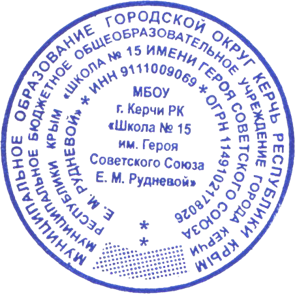 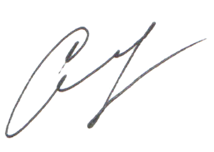 